Учет компенсирующих мероприятий по реализации учебных программ в дни карантинаФ.И.О. педагога __________Энвери Лилия Ахмедулловна__________________________________________________________Предмет ____________Биология______________________________________________________________«_13» _февраля_ 2020 г.                                                 ______________                  ___Л.А.Энвери___                                                                                                                            (подпись)                            (расшифровка)Приложение 1. Для группы 941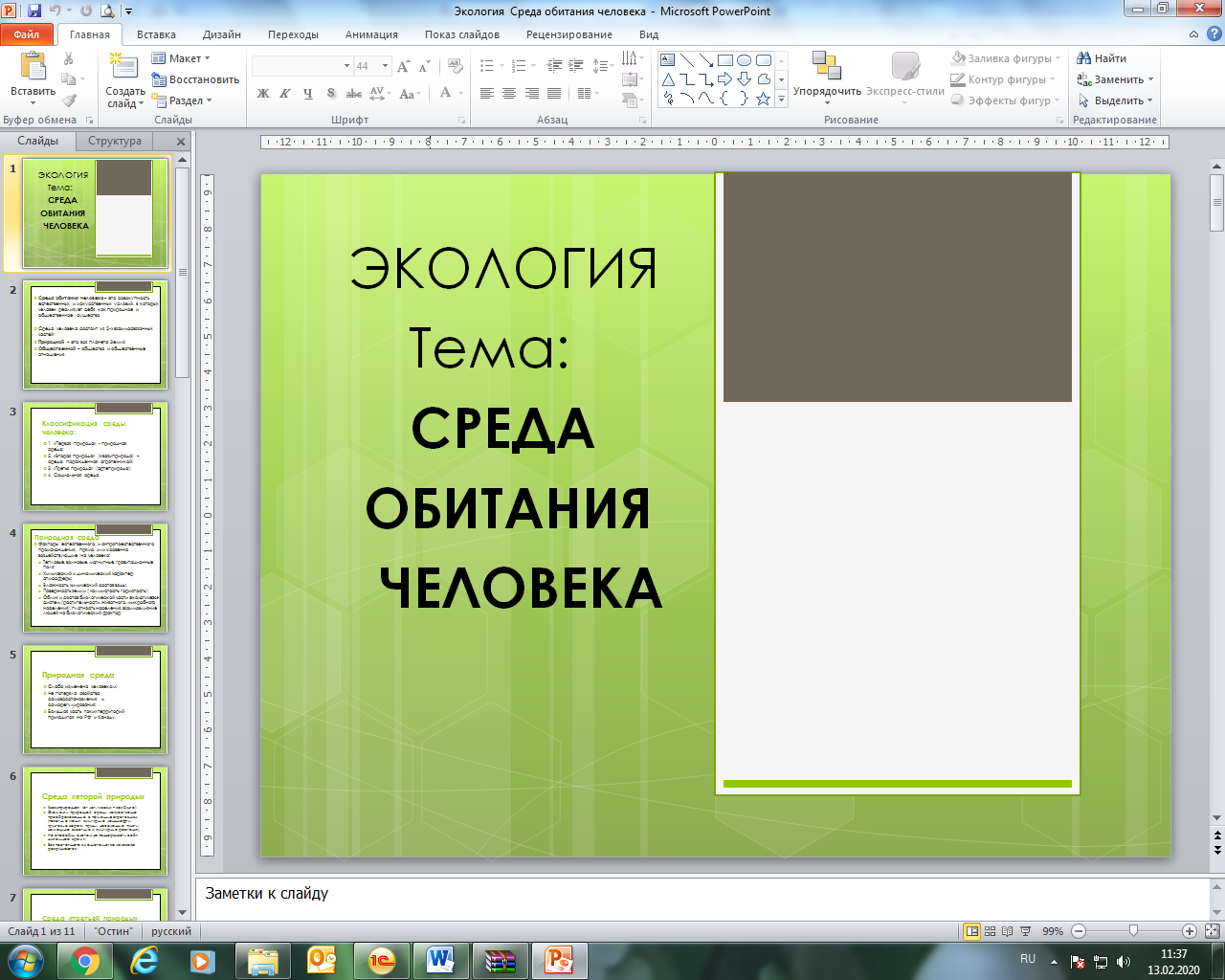 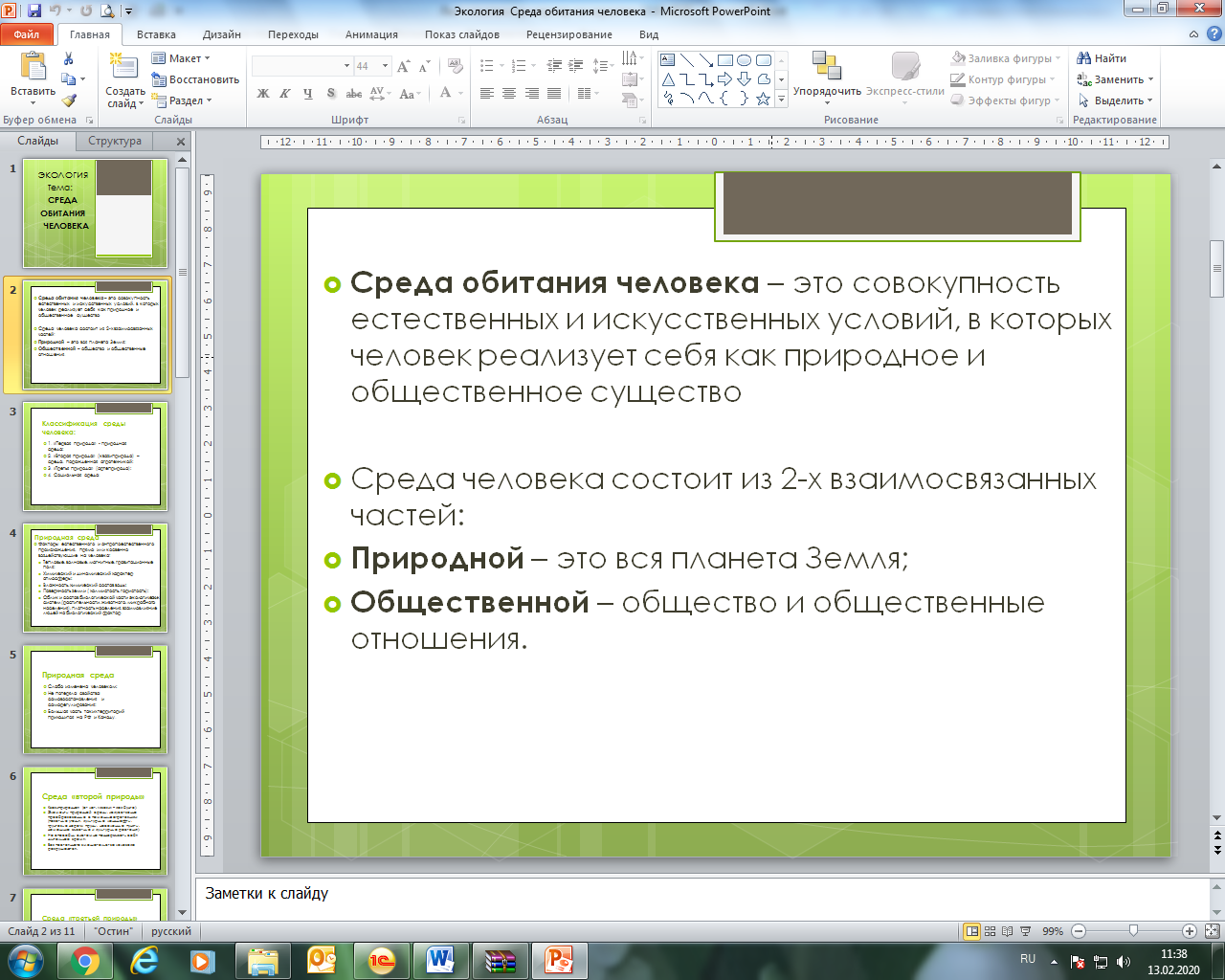 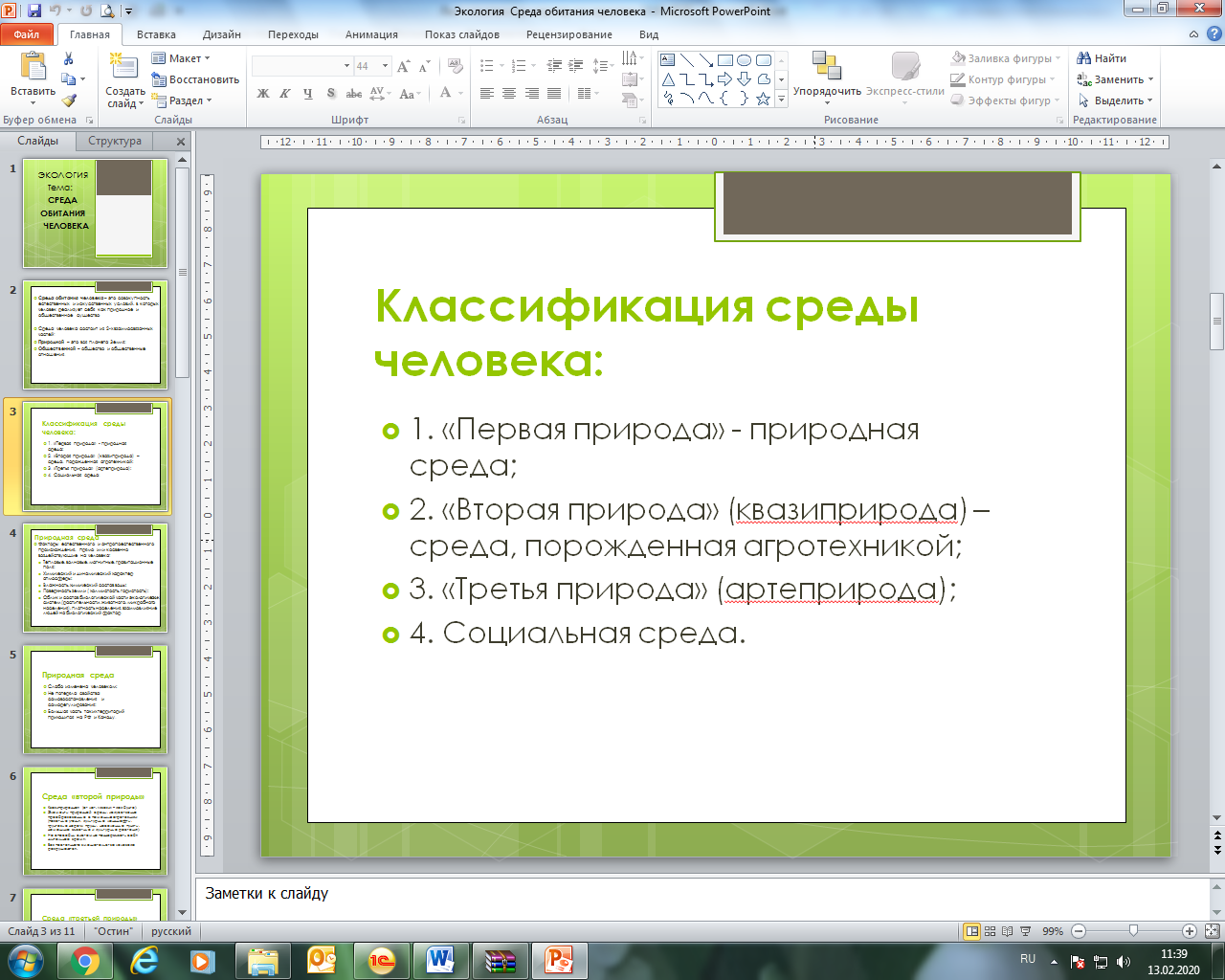 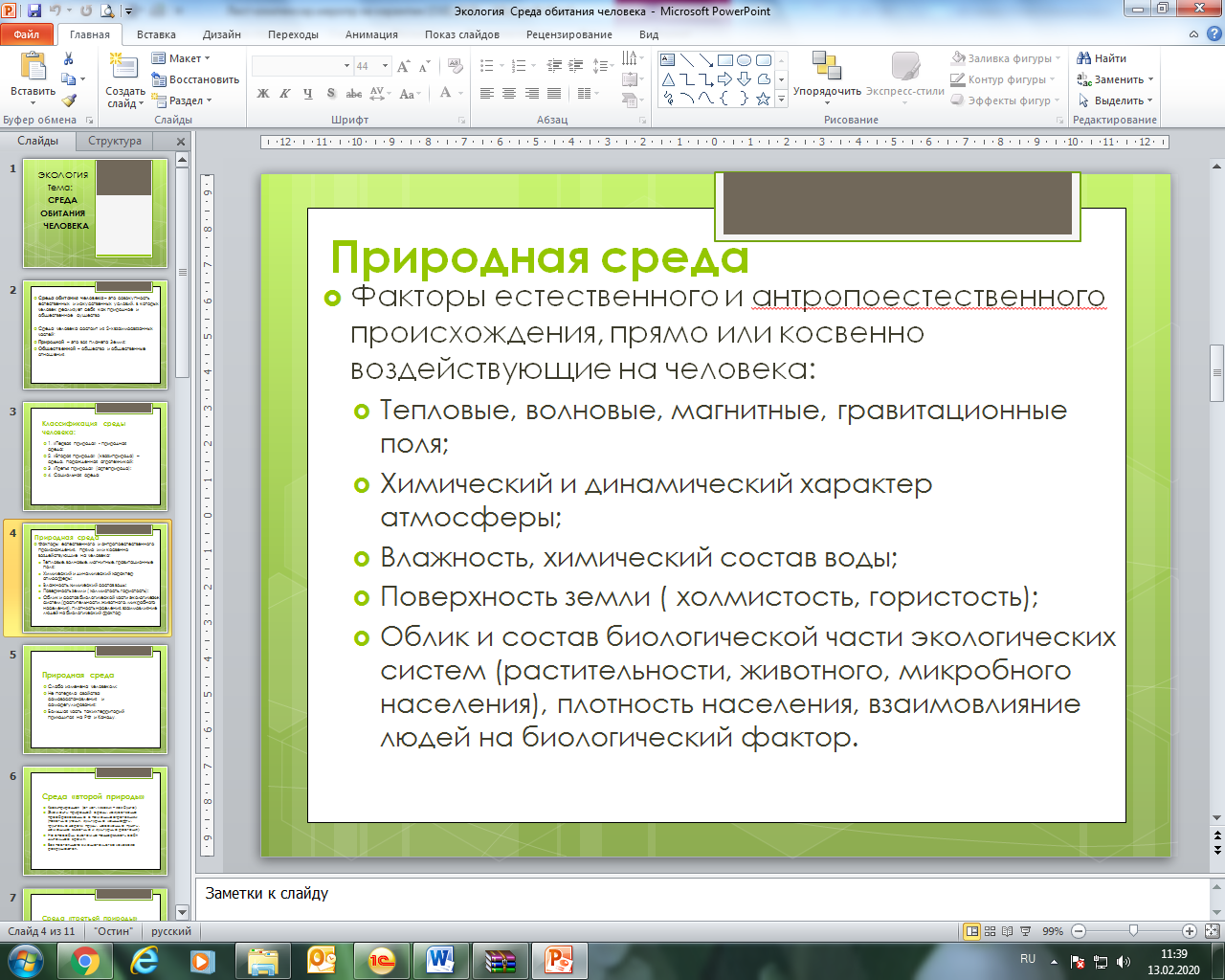 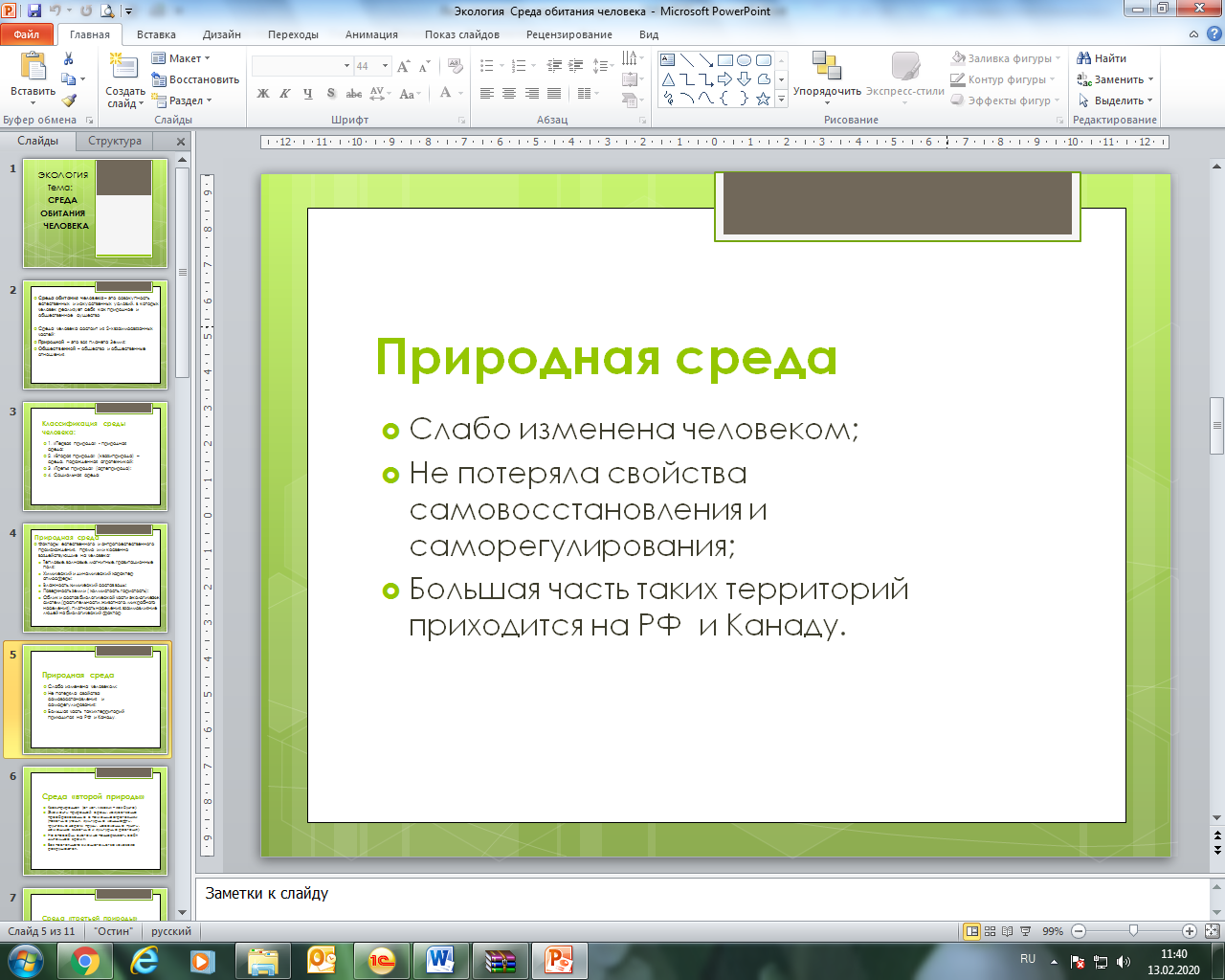 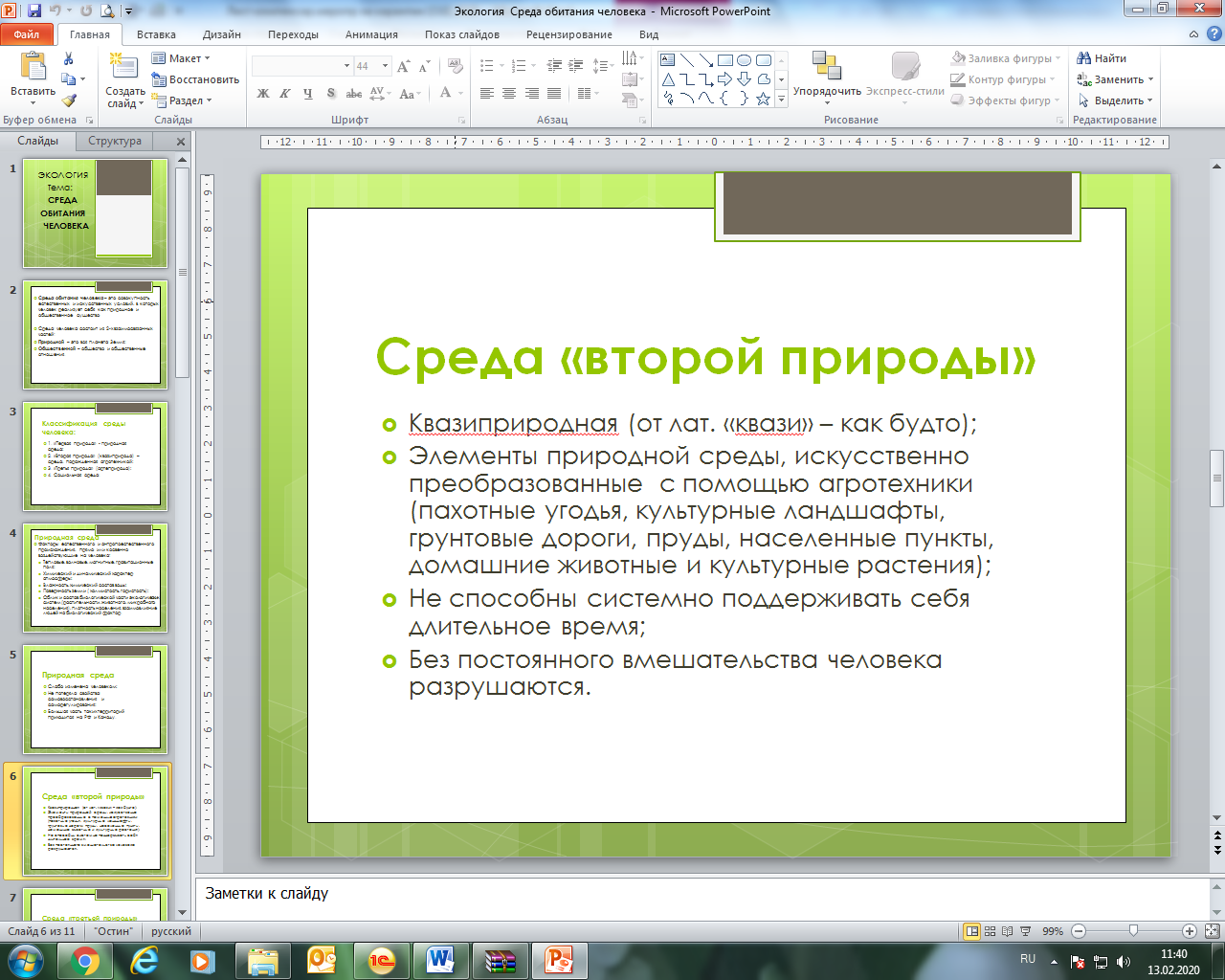 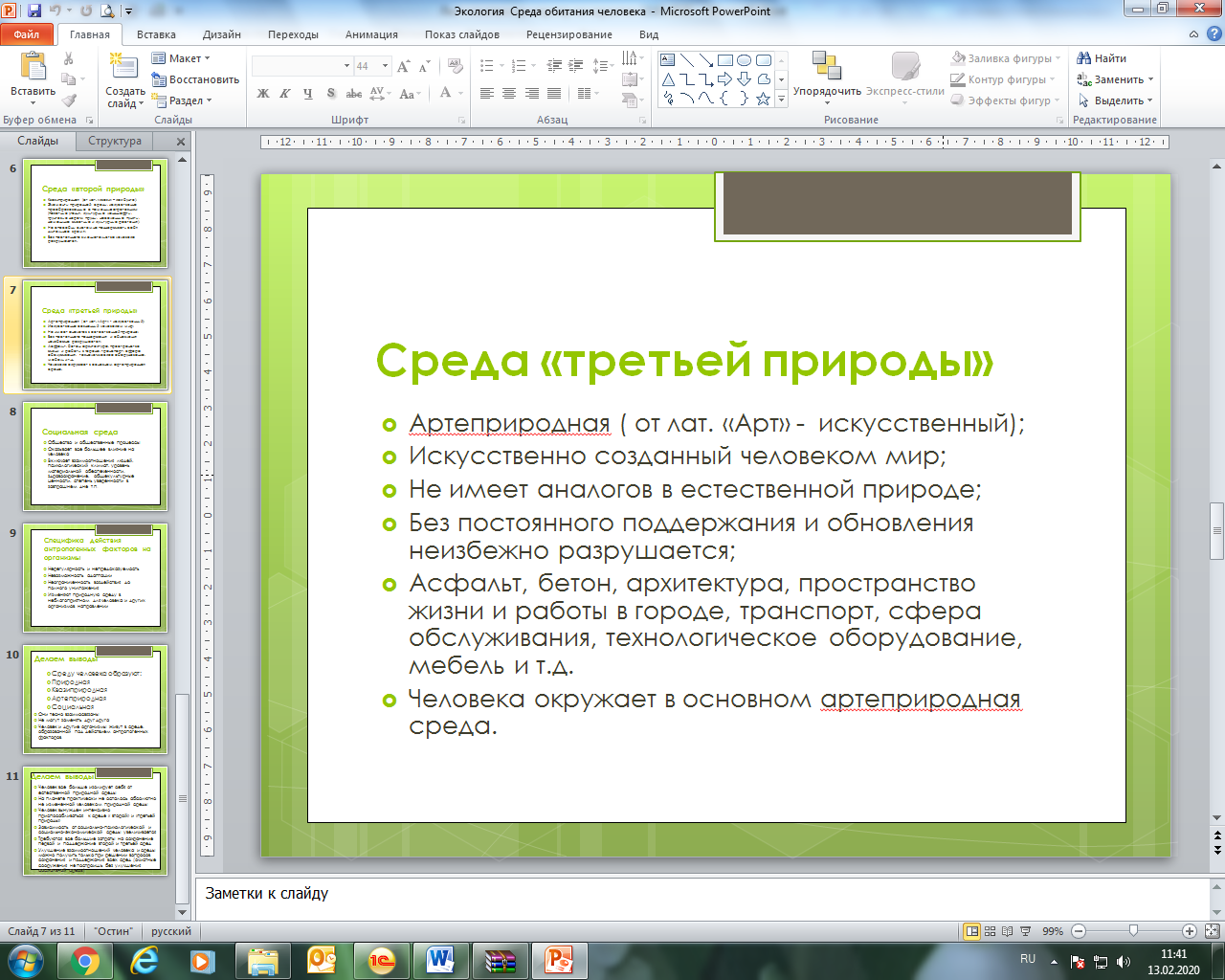 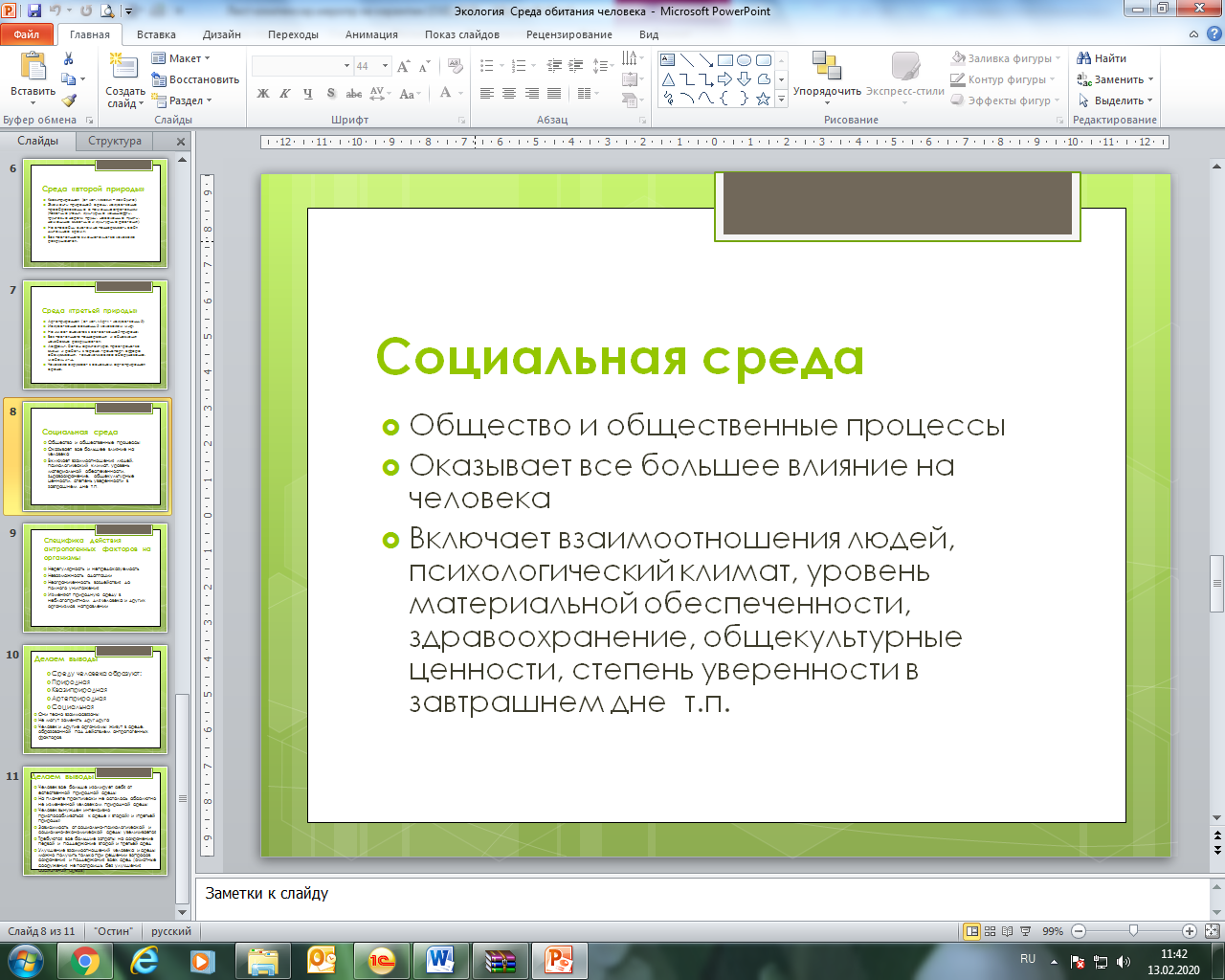 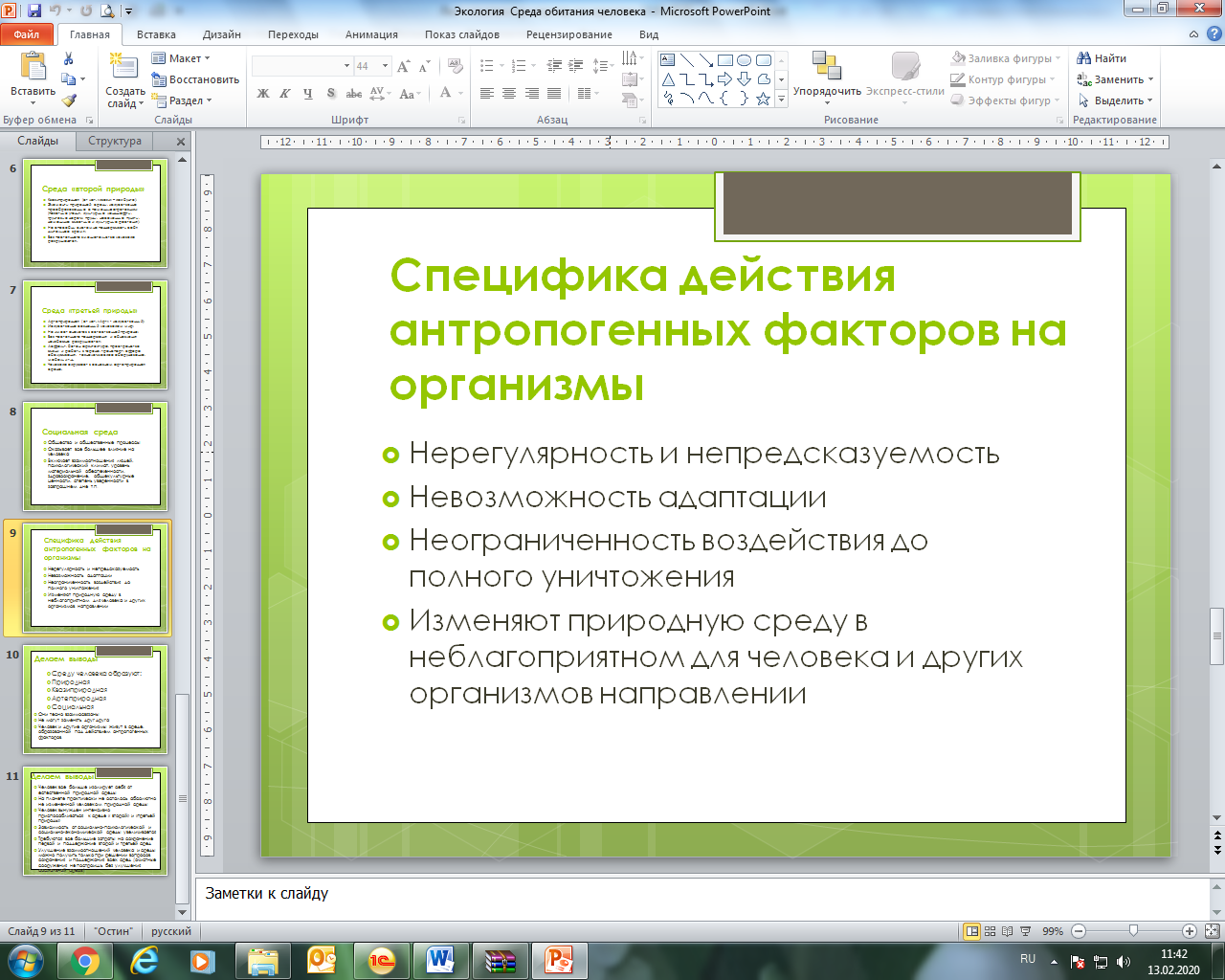 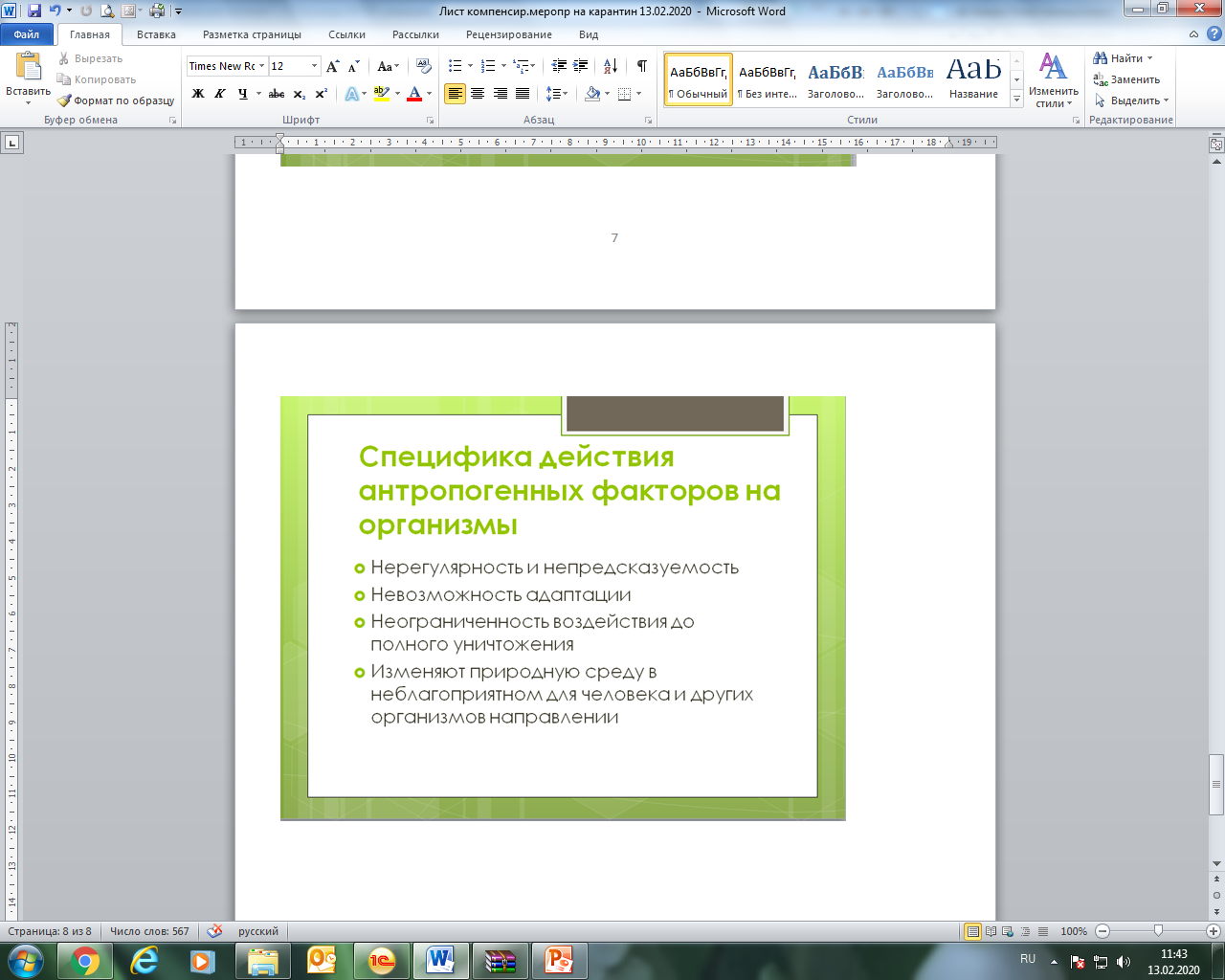 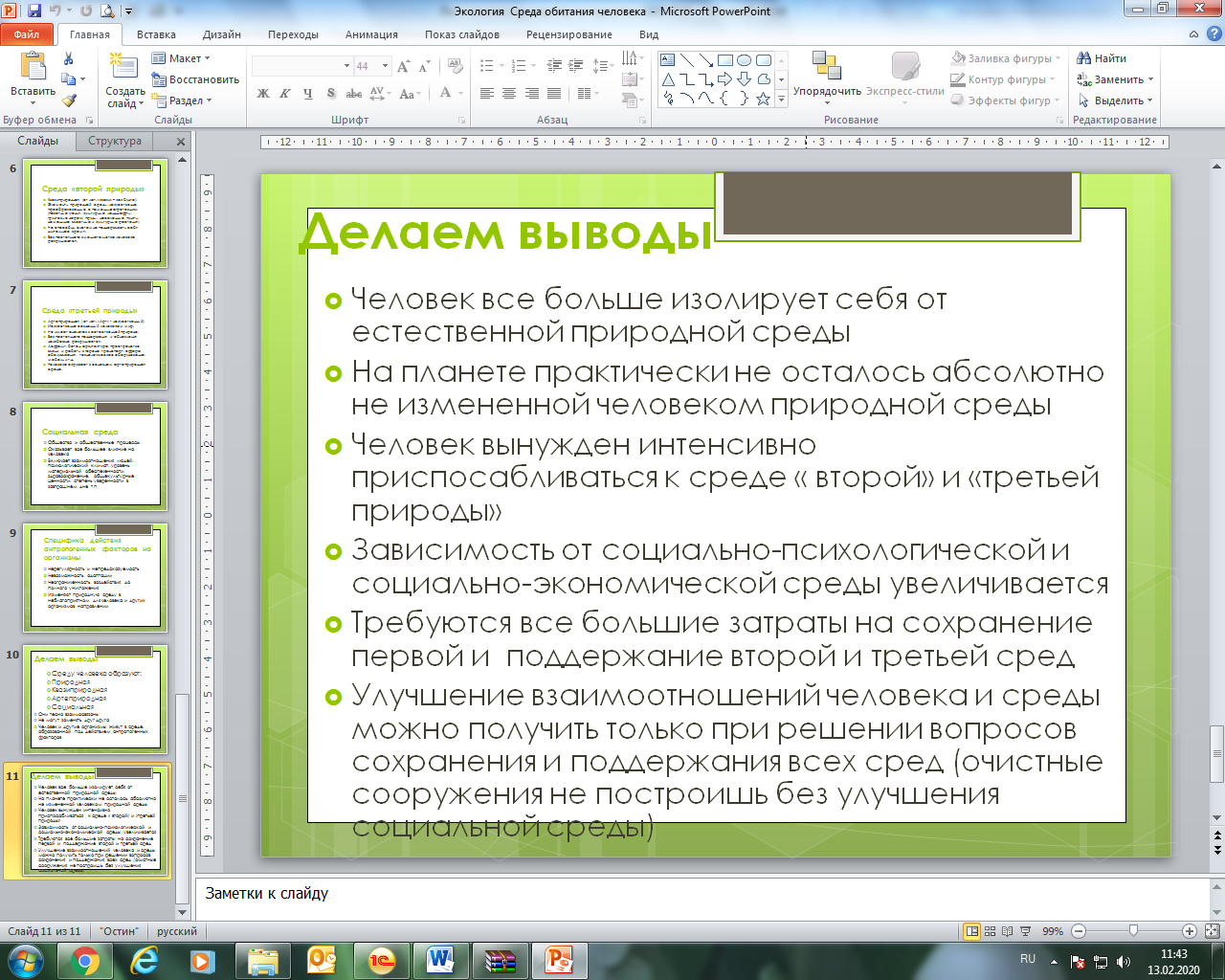 Дата ГруппаТема занятийФорма проведенияФорма предоставления отчета учащимисяДомашнее заданиеДата предоставления отчета учащимися13.02.2020941Среда обитания человекаСамостоятельная работаПисьменно  в рабочей тетрадиПросмотреть презентацию, составить конспект в тетради (Приложение 1 смотри далее стр. 2-7) ↓↓↓20.02.2020